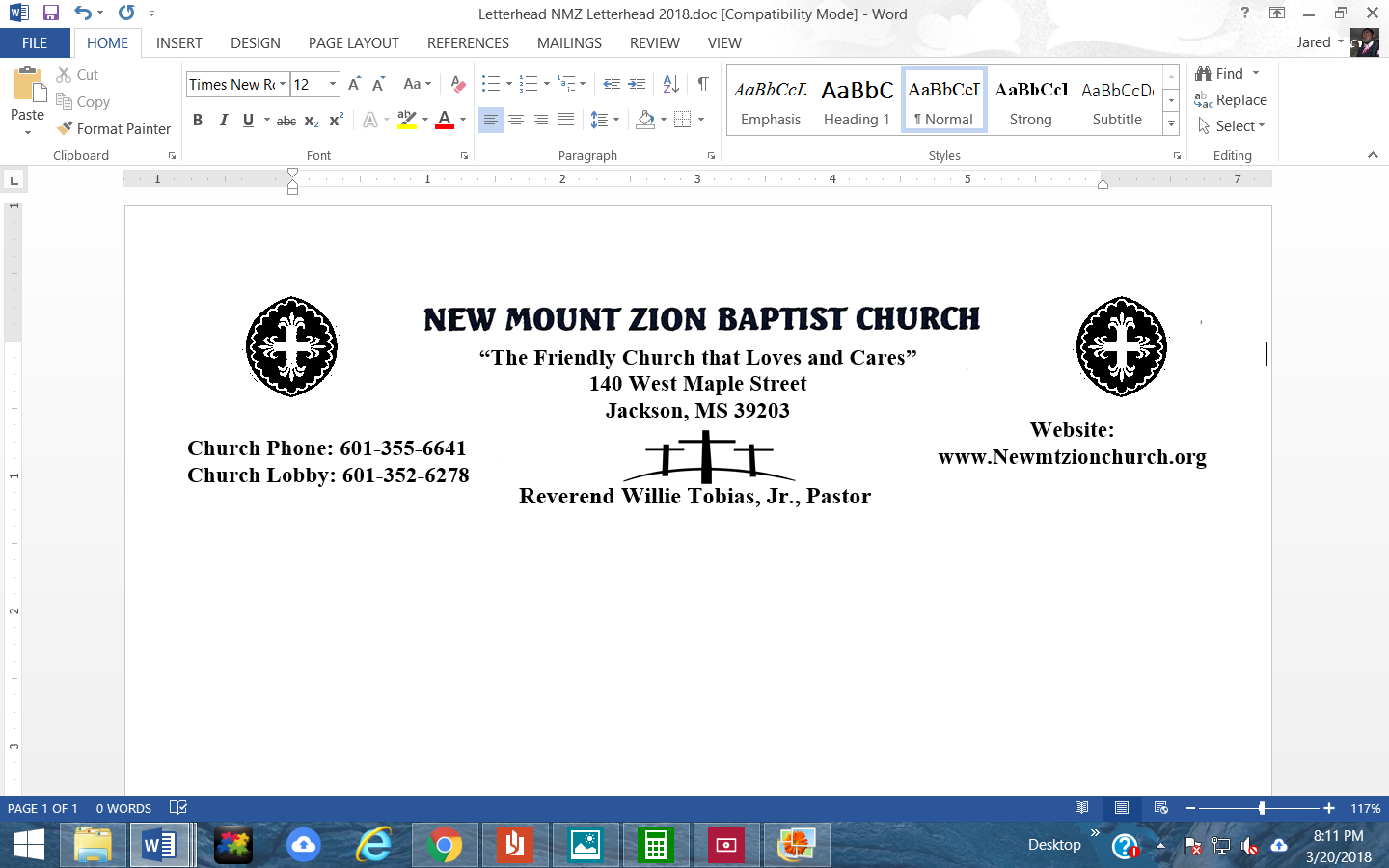 Bible Class: March 21, 2022	Genesis Chapter 39: 4-23“God’s Faithfulness in Adverse Circumstances”Points to Ponder: Joseph is sold by his brothers into slavery in Egypt. Joseph is purchased by a powerful Egyptian official, the captain of the guard. Though Joseph is no longer in the land of promise or with his family, the Lord is still with him. Joseph has not been abandoned. He remains grounded in his faith and is able to pull away from temptation and not sin against God. From this we can learn that, even if we are treated unfairly in this life, God will never forsake His servants.1. In reading verses 4-6, explain how God blessed Potiphar for Joseph’s sake. Discuss Joseph becoming an overseer. How long was Joseph in Potiphar’s house? (Sis. Johnny Gregory)2. Briefly discuss how Joseph resists the temptation of Potiphar’s wife? What happened to Joseph, as a result of rejecting the woman’s temptation, verses 7-10? What can we do to prepare ourselves for temptations and trials that may come our way? (Bro. Michael Mance)3. In verses 11 and 12, discuss the accounts as Potiphar’s wife makes a strong attempt of seduction towards Joseph. (Deacon Esther McCoy)4. Explain what happens as Potiphar’s wife falsely accuses Joseph before Potiphar, verses 13-18. How is Joseph able to remain an example of constant faith and steadfast obedience through many years of humiliation?  (Sis. Charlotte Cannon)5. In verses 19-23, discuss Joseph’s time in prison and how he is able to prosper, even in prison. Provide insight regarding Joseph’s character. (Sis. Doris Powell)